USNESENÍ	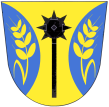 z 30. zasedání ZO Oldřichovice – 28.2.20221/28022022ZO schvaluje program zasedání a bere na vědomí kontrolu usnesení z minulého zasedání ZO2/28022022ZO schvaluje zaslat ke KÚ ZK připomínky k řízení o vydání změny č. 19 integrovaného povolení pro zařízení „Centrum pro komplexní nakládání s odpady Kvítkovice“ a to: rozšířit úklidové plochy polétavého odpadu ze skládky na celý katastr obce Oldřichovice, instalovat vyšší sítě a ploty, které by aspoň částečně bránily úletům odpadu mimo těleso skládky, změnit způsob skládkování ukládáním do více sekcí najednou ze spodní části skládky a požadavek o co nejrychlejší realizaci výsadby zeleně v areálu skládky před plotem3/28022022ZO schvaluje zakoupení 2 ks přímotopů do spodních prostor kulturního domu, které budou vyměněny za staré - nefunkční4/28022022ZO schvaluje postupnou výměnu starých svítidel na veřejném osvětlení v částech obce Ohrada, Padělek, Suchořádek, Paseka a Pořádí za nová úsporná ledková svítidla5/28022022ZO schvaluje zmapovat názor občanů na používání pyrotechniky v obci – formou anketního lístku, který bude doručen do každé domácnostiOldřichovice 3.3.2022Marie Bartková, v.r., starostka					Ing. David Neulinger, v.r., místostarosta						             	   